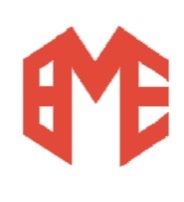 Email : info@bme.inORGANISATION DEVOTED TO PROMOTION OF TRADE AND INDUSTRY IN NON-FERROUS METALSBULLETIN NO.01/2021                                                                                            Circular No: 014/2021                                                                                              Date : February 1, 2021              STRICTLY FOR PRIVATE CIRCULATION AMONGST MEMBERS ONLYLONDON METAL EXCHANGE QUOTATION OF MORNING SESSION FOR THE MONTH OF                                                                     	 JANUARY  2021DATE	COPPER 	TIN	LEAD	ZINC 	ALUMINIUM	NICKEL	H.G.U.S.	US. DOLLAR	U.S	U.S.	H.G.	U.S.		DOLLAR	SPOT  $	DOLLARS	DOLLARS	US. DOLLARS	DOLLARS	SPOT   $		SPOT   $	SPOT   $	SPOT    $	SPOT    $4.		7918.5		21034		2023.5		2775		2013.5		179445.		7914		21350		2043.5		2785		2027.5		175176.		8129.5		21440		2068.5		2833		2062.5		177967.		8036.5		21360		2026.5		2838		2008		179298.		8146		21325		2000		2824.5		2029.5		1789011.		7951.5		20965		1974		2764.5		2008		1716412.		7983		21150		1963.5		2771		2025.5		1766513.		7960.5		21418		2018		2751.5		2009.5		1767514.		8002.5		21598		2040		2716		2009		1795115.		7979.5		21495		1981		2698.5		2000.4		1797018.		7972.5		21806		1981.5		2664.5		1979.5		1805619.		7986.5		21600		1987		2652		1951.5		18075		20.		8014.5		21740		2013		2684.5		1976		18055	21.		8051		22645		2033		2707.5		1992.5		1837022.		7872		22000		2007		2651		1975.5		1790625		7984.5		23031		2036		2690.5		2011.5		18240			26.		7957		23280		2040		2651		2025		1814227		7895		23270		2040		2585		2003.5		1781828		7778.5		23245		2009.5		2546		1979		1766229.		7877		23657		2013		2565		1987		17727AVERAGE PRICE OF THE MONTH		7970.50		21970.50		2014.93		2707.70		2003.72		17877.60			HIGH PRICE OF THE MONTH & DATE		8146.00		23657.00		2068.50		2838.00		2062.50		18370.00					(08.01.2021)		(29.01.2021)		(06.01.2021)		(07.01.2021)		(06.01.2021)		(21.01.2021)LOW PRICE OF THE MONTH		7778.50		20965.00		1963.50		2546.00		1951.50		17164.00		(28.01.2021)		(11.01.2021)		(12.01.2021)		 (28.01.2021)		(19.01.2021)	          (11.01.2021)Email : info@bme.inORGANISATION DEVOTED TO PROMOTION OF TRADE AND INDUSTRY IN NON-FERROUS METALS:: 2 ::READY QUOTATION FOR NON FERROUS METALS SCRAP ( BOMBAY METAL MARKET FOR THE MONTH OF JANUARY 2021( RATES PER KG. IN ` )DATE	COPPER	COPPER	COPPER	COPPER	COPPER	BRASS	BRASS	ALUMINIUM	ALUMINIUM	GUN METAL	BRASS	CABLE	HEAVY	ARMATURE	UTENSIL	SHEET	UTENSIL	SHEET	UTENSIL	EXTRUSION	SCRAP	HONEY	SCRAP	SCRAP		SCRAP		CUTTING	SCRAP	CUTTING	SCRAP	SCRAP	85/555		01.	569.00	559.00	535.00	500.00	-	352.00	407.00	134.00	143.00	385.00	343.0002.	570.00	562.00	537.00	500.00	-	351.00	406.00	134.00	143.00	385.00	343.0004.	574.00	565.00	542.00	505.00	-	353.00	408.00	134.00	143.00	385.00	344.00	05.	575.00	565.00	544.00	505.00	-	355.00	410.00	134.00	143.00	385.00	344.0006.	580.00	571.00	548.00	510.00	-	360.00	415.00	134.00	143.00	385.00	345.00	07.	581.00	572.00	551.00	505.00	-	360.00	415.00	134.00	143.00	385.00	346.0008.	590.00	580.00	557.00	510.00	-	360.00	415.00	134.00	143.00	385.00	348.00	09.	589.00	576.00	553.00	510.00	-	357.00	415.00	134.00	143.00	385.00	348.0011.	582.00	572.00	548.00	510.00	-	355.00	412.00	134.00	143.00	390.00	348.0012.	578.00	568.00	547.00	505.00	-	355.00	412.00	134.00	143.00	390.00	351.00	13.	579.00	569.00	549.00	505.00	-	355.00	412.00	134.00	143.00	390.00	352.0014.	579.00	568.00	548.00	505.00	-	355.00	412.00	134.00	143.00	390.00	352.0015.	578.00	569.00	547.00	505.00	-	354.00	411.00	134.00	143.00	390.00	352.0016.	578.00	565.00	544.00	505.00	-	353.00	410.00	134.00	143.00	390.00	353.0018.	578.00	568.00	547.00	505.00	-	353.00	415.00	134.00	143.00	390.00	353.0019.	579.00	569.00	547.00	505.00	-	353.00	415.00	134.00	143.00	390.00	353.0020.	581.00	570.00	549.00	510.00	-	353.00	415.00	134.00	143.00	390.00	353.0021.	584.00	573.00	552.00	510.00	-	353.00	415.00	134.00	143.00	390.00	355.0022.	580.00	570.00	550.00	510.00	-	353.00	415.00	134.00	151.00	390.00	355.0023.	581.00	570.00	550.00	505.00	-	355.00	420.00	134.00	151.00	390.00	355.0025	583.00	573.00	552.00	505.00	-	355.00	420.00	134.00	151.00	390.00	355.0027.	580.00	571.00	548.00	505.00	-	355.00	420.00	134.00	151.00	390.00	358.00	28.	575.00	565.00	545.00	503.00	-	350.00	415.00	134.00	151.00	390.00	357.0029.	575.00	565.00	545.00	500.00	-	352.00	415.00	134.00	151.00	390.00	358.0030.	574.00	565.00	545.00	500.00	-	352.00	415.00	134.00	151.00	390.00	358.00					AVERAGE PRICE OF THE MONTH	578.88	568.80	547.20	505.52	-	354.36	413.60	134.00	145.24	388.40	351.16		HIGH PRICE OF THE MONTH & DATE	590.00	580.00	557.00	510.00	-	360.00	420.00	134.00	151.00	390.00	358.00	(8.01.21)	(8.01.21)	(8.01.21)	(8.01.21)                 	(6.01.21) 	(23.01.21) 1.01.21)(22.01.21)(11.01.21)(29.01.21)	LOW PRICE OF THE MONTH & DATE	569.00	559.00	535.00	500.00	-	350.00	406.00	134.00	143.00	385.00	343.00	(1.01.21)	(1.01.21)	(1.01.21)	(1.01.21) 	- 	(28.01.21) 	(02.01.21 (1.01.21)  (1.01.21)( 1.01.21)  (1.01.21) E-mail: info@bme.inORGANISATION DEVOTED TO PROMOTION OF TRADE AND INDUSTRY IN NON-FERROUS METALS:: 3 ::READY QUOTATION FOR NON FERROUS METALS VIRGIN (BOMBAY METAL MARKET) FOR THE MONTH OF  JANUARY 2021( RATES PER KG. IN ` )DATE	COPPER	ALUMINIUM	ZINC	LEAD	TIN	NICKEL	C.C.ROD		BILLETS	INGOTS	INGOTS	INGOTS	INGOTS	     CATHODE	01.	597.00	169.00	220.00	160.00	1570.00	1240.00	605.0002.	598.00	167.00	220.00	160.00	1570.00	1230.00	611.0004.	602.00	167.00	223.00	163.00	1590.00	1290.00	620.0005.	603.00	171.00	223.00	163.00	1635.00	1303.00	622.0006.	608.00	171.00	226.00	164.00	1635.00	1312.50	622.0007	609.00	173.00	232.00	164.00	1635.00	1335.00	637.0008.	618.00	173.00	228.00	162.00	1630.00	1330.00	648.0009.	617.00	173.00	225.00	162.00	1630.00	1315.00	642.0011.	610.00	173.00	224.00	161.00	1615.00	1290.00	642.00	12.	606.00	173.00	224.00	160.00	1615.00	1308.00	630.0013.	607.00	173.00	224.00	164.00	1620.00	1313.00	630.0014.	607.00	170.00	219.00	169.00	1620.00	1315.00	627.0015.	606.00	170.00	220.00	165.00	1630.00	1325.00	627.0016.	606.00	170.00	220.00	165.00	1630.00	1335.00	627.0018.	606.00	170.00	218.00	165.00	1635.00	1335.00	630.0019.	607.00	170.00	219.00	162.00	1640.00	1330.00	626.0020.	609.00	170.00	222.00	165.00	1640.00	1345.00	626.0021.	612.00	170.00	223.00	165.00	1675.00	1345.00	631.0022.	608.00	166.00	216.00	162.00	1700.00	1335.00	624.0023.	609.00	166.00	220.00	162.00	1690.00	1335.00	626.0025.	611.00	166.00	218.00	165.00	1730.00	1350.00	627.0027.	608.00	166.00	212.00	162.00	1755.00	1340.00	627.0028.	603.00	166.00	208.00	162.00	1750.00	1305.00	615.0029.	603.00	166.00	208.00	162.00	1750.00	1300.00	615.0030.	602.00	166.00	210.00	162.00	1750.00	1315.00	612.00					AVERAGE  PRICE OF THE MONTH:	606.88	169.40	220.08	163.04	1653.60	1315.06	625.96	HIGH PRICE OF THE MONTH AND DATE	618.00	173.00	232.00	169.00	1755.00	1350.00	648.00	(08.01.21)	(06.01.21)	(08.01.21)	(14.01.21)	(27.01.21)	(25.01.21)	(08.01.21)	LOW PRICE OF THE MONTH AND DATE    	597.00	166.00	208.00	160.00	1570.00	1230.00	605.00	(01.01.21)	(22.01.21)	(28.01.21)	(01.01.21)	(01.01.21)	(02.01.21)	(01.01.21)  